2. B	 TÝDENNÍ PLÁN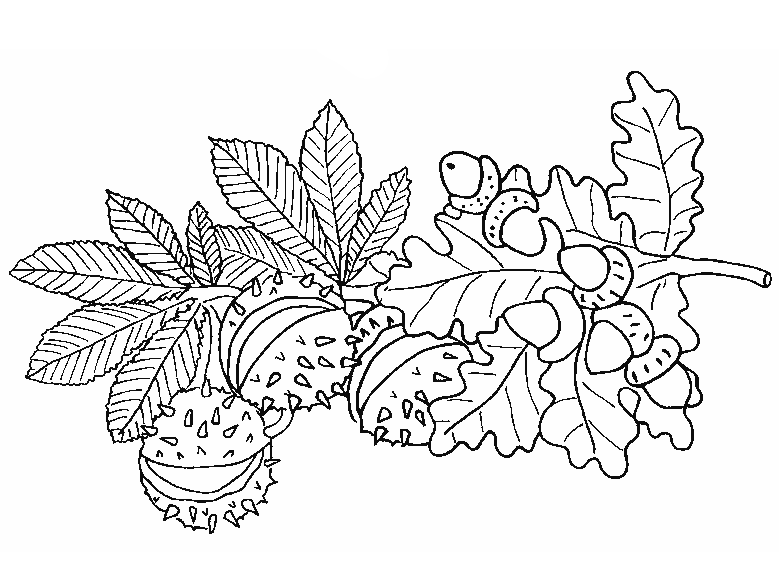 13. týden	(27. 11. – 1. 12. 2017) 		JMÉNO: …………………………………………CO SE BUDEME UČIT?JAK SE MI DAŘÍ?SebehodnoceníHodnocení rodičůČESKÝ JAZYKUčebnice str. 33 – 35Slova nadřazená, podřazená a souřadnáSlova protikladná a souznačnáPS str. 21 - 24Poznám a dovedu vytvořit slova nadřazená, podřazená a souřadná.Poznám a dovedu vytvořit slova protikladná.ČTENÍ, PSANÍČítanka str. 38 – 43Písanka str. 20 - 21Čtu plynule se správnou intonací.Zvládám napsat správné tvary všech písmen, píšu na linku.MATEMATIKAMatematika str. 37 - 40Dokáži sčítat a odčítat do 30.Umím zapsat a vypočítat počet cestujících v autobusu. PRVOUKAPrvouka str. 28 – 30      V lese      Listnaté a jehličnaté       
      stromy v lese      Smíšený les      Keře      Houby      Savci v lesePoznám plody listnatých stromů a dokáži přiřadit šišky k jehličnatým stromům.Poznám některé jedlé, nejedlé a jedovaté houby.